Объединение «Школьный пресс-клуб» 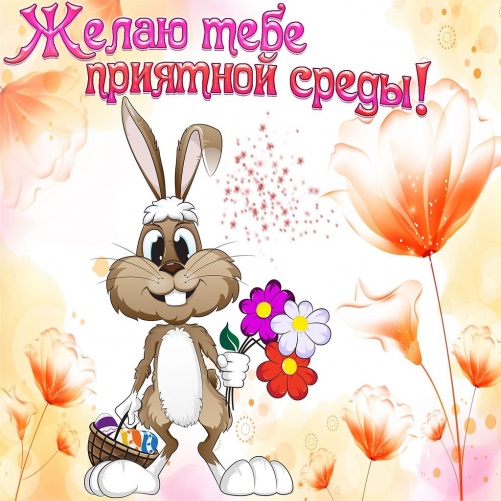 Руководитель:  Яковлева Е.В.Дата занятия: 17 февраля 2021 Тема занятия: Фотомонтаж. Закрепление материала.Форма занятия: Дистанционное обучение-На этом занятии мы будем тренироваться в создании   фотомонтажа в программе  Adobe Photoshop. -Вы знакомы с этой программой? Возможности программы  Adobe Photoshop достаточно велики. Но мы сегодня с вами  освоим один интересный способ оформления фотографии. Этот способ называется фотомонтаж.Что же это такое? Это особый жанр искусства, сочетающий творчество фотографа и художника.  Фотомонтаж - это наложение друг на друга слоев в разной последовательности. Слой представляет собой прозрачную пленку с нанесенным  изображением.Проблема в том, что у вас нет опыта создания фотомонтажей! Но выход есть. Это шаблон для фотомонтажа! Поэтому сейчас я вам расскажу, как с помощью шаблона можно превратить фотографию  в фотомонтаж  (показ на экране  в программе  Adobe Photoshop, каждое действие проговаривается и показывается).Алгоритм действий:Открыть программу Adobe Photoshop.Через  Файл →Открыть →Выбираем шаблон → Ок.Через  Файл →Открыть →Выбираем фотографию  → Ок.Работаем с документом  Фотография:Инструментом  выделение  (магнитное лассо)  выделяем нужную область на фотографии;Затем Редактировать → Вырезать;Документ  Фотография  закрываем.Работаем с документом Шаблон:Редактировать → Вклеить (обратите внимание, что образовалось  2 слоя: 1- шаблон, 2-фотография);Теперь подгоняем фотографию под шаблон:Выделяем слой с фотографией (синий цвет);Придаем нужный размер фотографии Редактировать →Свободная трансформация;На фотографии образуются опорные точки,  с помощью которых фото    придается нужный размер и правильное расположение в шаблоне;Затем свободная трансформация закрепляется с помощью  инструмента перемещение → Применить.Сохранить фотомонтаж  Файл→Сохранить как…→Название документа и тип файла (JPEG , JPG)→Сохранить.Тренируемся самостоятельно.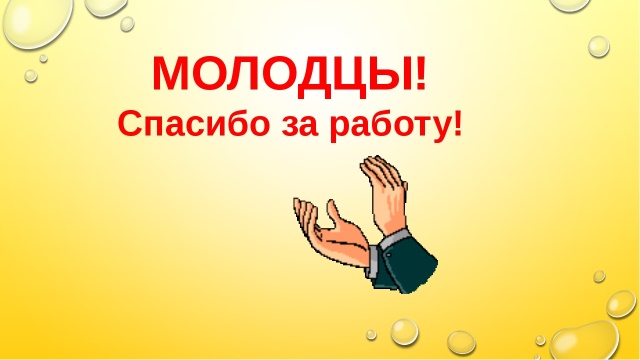 